Why 'Knock at the Cabin' Signals the Box Office Apocalypse Compare what M. Night Shyamalan's latest domestic box office champ just did to how another one of his films, Glass, opened just four years ago, and you'll understand what we mean.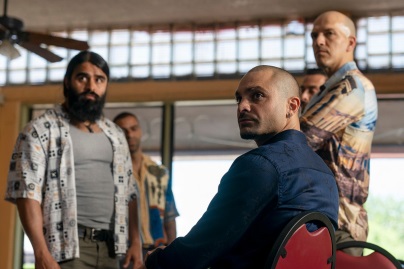 Next TV 2/5/23https://www.nexttv.com/news/why-knock-at-the-cabin-signals-the-box-office-apocalypse?utm_term=A25693A1-51B6-4112-BDE4-56BD420E983F&utm_campaign=C74FC4FA-5D4D-4151-8915-3043BA411DBE&utm_medium=email&utm_content=9AAA0B41-D620-4907-BC89-30CF26AADFDC&utm_source=SmartBrief Image credit:https://mlpnk72yciwc.i.optimole.com/w:1200/h:799/q:90/https://www.bleedingcool.com/wp-content/uploads/2020/01/bcs_500_wp_0501_0260_rt.jpg 